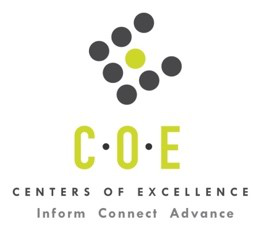 Data Analytics OccupationsLabor Market Information ReportFoothill CollegePrepared by the San Francisco Bay Center of Excellence for Labor Market ResearchMay 2021RecommendationBased on all available data, there appears to be an “undersupply” of Data Analytics workers compared to the demand for this cluster of occupations in the Bay region and in the Silicon Valley sub-region (Santa Clara county). There is a projected annual gap of about 306 students in the Bay region and 93 students in the Silicon Valley Sub-Region.IntroductionThis report provides student outcomes data on employment and earnings for TOP 0509.70 - E-Commerce (business emphasis) programs in the state and region. It is recommended that these data be reviewed to better understand how outcomes for students taking courses on this TOP code compare to potentially similar programs at colleges in the state and region, as well as to outcomes across all CTE programs at Foothill College and in the region.This report profiles Data Analytics Occupations in the 12 county Bay region and in the Silicon Valley sub-region for a proposed new program at Foothill College.Operations Research Analysts (15-2031): Formulate and apply mathematical modeling and other optimizing methods to develop and interpret information that assists management with decision making, policy formulation, or other managerial functions. May collect and analyze data and develop decision support software, service, or products. May develop and supply optimal time, cost, or logistics networks for program evaluation, review, or implementation.
  Entry-Level Educational Requirement: Bachelor’s degree
  Training Requirement: None
  Percentage of Community College Award Holders or Some Postsecondary Coursework: 21%Occupational DemandTable 1. Employment Outlook for Data Analytics Occupations in Bay RegionBay Region includes: Alameda, Contra Costa, Marin, Monterey, Napa, San Benito, San Francisco, San Mateo, Santa Clara, Santa Cruz, Solano and Sonoma CountiesTable 2. Employment Outlook for Data Analytics Occupations in Silicon Valley Sub-regionSilicon Valley Sub-Region includes: Santa Clara CountyJob Postings in Bay Region and Silicon Valley Sub-RegionTable 3. Number of Job Postings by Occupation for latest 12 months (May 2020 - Apr 2021)Table 4a. Top Job Titles for Data Analytics Occupations for latest 12 months (May 2020 - Apr 2021) Bay RegionTable 4b. Top Job Titles for Data Analytics Occupations for latest 12 months (May 2020 - Apr 2021)              Silicon Valley Sub-RegionIndustry ConcentrationTable 5. Industries hiring Data Analytics Workers in Bay RegionTable 6. Top Employers Posting Data Analytics Occupations in Bay Region and Silicon Valley Sub-Region       (May 2020 - Apr 2021)Educational SupplyThere is one (1) community college in the Bay Region issuing 2 awards on average annually (last 3 years ending 2018-19) on TOP 0509.70 - E-Commerce (business emphasis). In the Silicon Valley Sub-Region, there are no community colleges that issued awards on average annually (last 3 years) on this TOP code.Table 7. Community College Awards on TOP 0509.70 - E-Commerce (business emphasis) in Bay Region Note: The annual average for awards is 2016-17 to 2018-19.Gap AnalysisBased on the data included in this report, there is a labor market gap in the Bay region with 308 annual openings for the Data Analytics occupational cluster and 2 annual (3-year average) awards for an annual undersupply of 306 students. In the Silicon Valley Sub-Region, there is also a gap with 93 annual openings and no annual (3-year average) awards for an annual undersupply of 93 students.Student OutcomesTable 8. Four Employment Outcomes Metrics for Students Who Took Courses on TOP 0509.70 - E-Commerce (business emphasis)Skills, Certifications and EducationTable 9. Top Skills for Data Analytics Occupations in Bay Region (May 2020 - Apr 2021)Table 10. Certifications for Data Analytics Occupations in Bay Region (May 2020 - Apr 2021)Note: 94% of records have been excluded because they do not include a certification. As a result, the chart below may not be representative of the full sample.Table 11. Education Requirements for Data Analytics Occupations in Bay Region MethodologyOccupations for this report were identified by use of skills listed in O*Net descriptions and job descriptions in Burning Glass. Labor demand data is sourced from Economic Modeling Specialists International (EMSI) occupation data and Burning Glass job postings data. Educational supply and student outcomes data is retrieved from multiple sources, including CTE Launchboard and CCCCO Data Mart.SourcesO*Net Online
Labor Insight/Jobs (Burning Glass)
Economic Modeling Specialists International (EMSI)
CTE LaunchBoard www.calpassplus.org/Launchboard/
Statewide CTE Outcomes Survey
Employment Development Department Unemployment Insurance Dataset
Living Insight Center for Community Economic Development
Chancellor’s Office MIS systemContactsFor more information, please contact:• Leila Jamoosian, Research Analyst, for Bay Area Community College Consortium (BACCC) and Centers of Excellence (CoE), leila@baccc.net• John Carrese, Director, San Francisco Bay Center of Excellence for Labor Market Research, jcarrese@ccsf.edu or (415) 267-6544Occupation2019 Jobs2024 Jobs5-yr Change5-yr % Change5-yr Total OpeningsAnnual Openings25% Hourly EarningMedian Hourly WageOperations Research Analysts3,4213,7022808%1,847308$ 39$ 54Total3,4213,7022818%1,847308$39$54Source: EMSI 2021.2Source: EMSI 2021.2Source: EMSI 2021.2Source: EMSI 2021.2Source: EMSI 2021.2Source: EMSI 2021.2Source: EMSI 2021.2Source: EMSI 2021.2Source: EMSI 2021.2Occupation2019 Jobs2024 Jobs5-yr Change5-yr % Change5-yr Total OpeningsAnnual Openings25% Hourly EarningMedian Hourly WageOperations Research Analysts9691,13016117%55693$ 39$ 57Total9691,13016117%55693$39$57Source: EMSI 2021.2Source: EMSI 2021.2Source: EMSI 2021.2Source: EMSI 2021.2Source: EMSI 2021.2Source: EMSI 2021.2Source: EMSI 2021.2Source: EMSI 2021.2Source: EMSI 2021.2OccupationBay RegionSilicon ValleyOperations Research Analysts10,2902,777Source: Burning GlassSource: Burning GlassSource: Burning GlassTitleBayTitleBayResearch Assistant174Scientist II65Research Associate159Researcher56Operations Analyst129Operations Analyst III46Business Operations Analyst123Research Analyst44Business Development Director102Scientist I41Director, Business Development83Research Associate I40Research Scientist73Process Scientist III37Research Associate II69Research And Development Technician35Researcher III68Operations Analyst II35Source: Burning GlassSource: Burning GlassSource: Burning GlassSource: Burning GlassTitleSilicon ValleyTitleSilicon ValleyResearch Assistant58Researcher II26Business Operations Analyst54Director, Business Development23Operations Analyst40Research Associate22Researcher III36Applied Scientist21Operations Analyst III34Research And Development Technician16Operations Analyst II34Scientist II12Research Scientist32Senior Scientist11Researcher31Senior Operations Analyst11Business Development Director29Senior Applied Scientist11Source: Burning GlassSource: Burning GlassSource: Burning GlassSource: Burning GlassIndustry – 6 Digit NAICS (No. American Industry Classification) CodesJobs in Industry (2019)Jobs in Industry (2024)% Change (2019-24)% Occupation Group in Industry (2019)Custom Computer Programming Services33737210%9%Corporate, Subsidiary, and Regional Managing Offices270236-13%7%Internet Publishing and Broadcasting and Web Search Portals23527015%7%Computer Systems Design Services1901932%5%Research and Development in the Physical, Engineering, and Life Sciences (except Nanotechnology and Biotechnology)12317644%5%Electronic Computer Manufacturing41165298%5%Data Processing, Hosting, and Related Services11115741%4%Software Publishers11514425%3%Administrative Management and General Management Consulting Services10912312%3%Research and Development in Biotechnology (except Nanobiotechnology)7612564%3%Source: EMSI 2021.2Source: EMSI 2021.2Source: EMSI 2021.2Source: EMSI 2021.2Source: EMSI 2021.2EmployerBayEmployerSilicon ValleyFacebook329Stanford University146University Of California305Apple Inc.87Genentech273Amazon82Thermo Fisher Scientific Inc160Danaher Corporation63Stanford University158Nvidia Corporation40Amazon140IBM34Day & Zimmermann Incorporated128Google Inc.33Danaher Corporation88Paypal31Apple Inc.87Cisco Systems Incorporated29Lawrence Berkeley National Laboratory79Samsung America, Inc.28Source: Burning GlassSource: Burning GlassSource: Burning GlassSource: Burning GlassCollegeSubregionCertificate LowTotalSanta RosaNorth Bay22Total22Source: Data MartSource: Data MartSource: Data MartSource: Data MartMetric OutcomesBayAll CTE ProgramFoothillAll CTE ProgramState 0509.70Bay 0509.70Silicon Valley 0509.70Foothill 0509.70Students with a Job Closely Related to Their Field of Study75%88%55%N/AN/AN/AMedian Annual Earnings for SWP Exiting Students$44,575$63,206$31,043$34,283N/AN/AMedian Change in Earnings for SWP Exiting Students31%63%56%41%N/AN/AExiting Students Who Attained the Living Wage52%67%51%N/AN/AN/ASource: Launchboard Strong Workforce Program from version 2017-18.Source: Launchboard Strong Workforce Program from version 2017-18.Source: Launchboard Strong Workforce Program from version 2017-18.Source: Launchboard Strong Workforce Program from version 2017-18.Source: Launchboard Strong Workforce Program from version 2017-18.Source: Launchboard Strong Workforce Program from version 2017-18.Source: Launchboard Strong Workforce Program from version 2017-18.SkillPostingSkillPostingExperiments2,064Chemistry709Data Analysis1,701Customer Service680Python1,340Scheduling640Molecular Biology1,219Data Science632Biology1,216Immunology625Project Management1,215Cancer knowledge578Biochemistry1,147Quality Assurance and Control564Business Development1,100Salesforce547Product Development943Cell Culturing533Machine Learning933Assay Development532Biotechnology889Business Operations531SQL849Cell Biology531Operations Analysis844Experimental Design507Budgeting736C++504Source: Burning GlassSource: Burning GlassSource: Burning GlassSource: Burning GlassCertificationPostingCertificationPostingDriver's License152Certified Scrum Professional (CSP)11Security Clearance71Hazwoper10Project Management Certification71Clinical Laboratory Scientist (ClS)9Certified Animal Laboratory Technician60Certified Meeting Planner9Project Management Professional (PMP)18Laboratory Animal Technologist (LATG)8Series 716Certified Protection Professional (CPP)8IT Infrastructure Library (ITIL) Certification16Certified Payroll Professional (CPP)8Certified Institutional Review Board (IRB) Professional15Series 637Certified Information Systems Security Professional (CISSP)12SANS/GIAC Certification7Six Sigma Certification11Phlebotomy Certification7Source: Burning GlassSource: Burning GlassSource: Burning GlassSource: Burning GlassEducation (minimum advertised)Latest 12 Mos. PostingsPercent 12 Mos. PostingsAssociate's degree2623%Bachelor's degree5,53967%Master's degree98412%Doctoral degree1,49718%Source: Burning GlassSource: Burning GlassSource: Burning Glass